WATCH ROYAL & THE SERPENT BLOW UP A CAR AND GET A TATTOO IN CINEMATIC OFFICIAL VIDEO FOR “I CAN’T GET HIGH” ICGH HAS ALREADY CROSSED 1M GLOBAL STREAMS  WATCH HERE: https://youtu.be/m57tnb0oMis 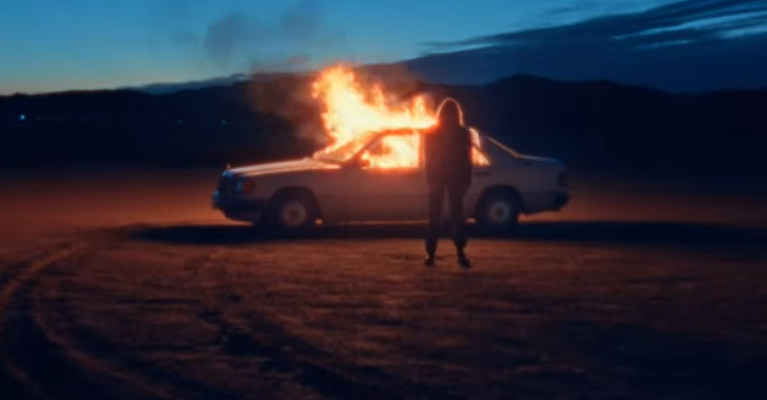 “…one of the most spirited songwriters of 2020.” -BILLBOARD“Dangerously addictive” -REFINERY 29 “…it’s immediately apparent that the success of “Overwhelmed” was no fluke.” -IDOLATOR Meteoric alt pop singer/songwriter Royal & the Serpent adds poet, actor and director to her long list of talents with the release of the cinematic music video for her emotion-packed single “i can’t get high,” out today. Royal penned the poem in the beginning, and also stars in the video she directed, which was partially shot in the Joshua Tree Desert. WATCH HERE  The video and accompanying poem weave what being in a toxic relationship is like, and how falling in love or lust can feel like being on drugs. You can feel the highest of highs and the lowest of lows, a peak and a comedown. Royal also gets a real “HIGH” tattoo in the video, done by Cole Hutzler of LA-band Beauty School Dropout. Royal & the Serpent teased ICGH in her set on YUNGBLUD’s ‘The Weird Time of Life’ global digital tour last year and released the audio last month. “” follows “bad kids” ft Yoshi Flower and Royal’s October ‘get a grip’ EP, which features her viral hit “Overwhelmed.” “Overwhelmed” spent 22 weeks on Billboard’s Alternative Airplay chart and has 111 million streams and counting. Royal joined YUNGBLUD on his ‘The Weird Time of Life’ global digital tour last year, which wrapped in December and spanned 16 dates across the globe. Each show was a unique localized experience with full-scale production. Los Angeles-based Royal & the Serpent made her debut in 2017, earning acclaim for a series of self-released singles such as “MMXX,” “Salvador Dali,” and “Bad Bad Blood”, which was featured in the Season 6 trailer for ABC’s How To Get Away With Murder.  In each piece of music she shares with the world, Royal reveals the wild duality at the heart of her artistry and speaks to the incredible power of embracing your true nature, in all its outrageous complexity. A Gemini to the core, she’s passionate but pensive, sensitive but self-possessed, enigmatic but an open book when it comes to exposing what’s inside her mind. “I definitely feel like I’m two people living in one body, where I can just slip at the drop of dime and become a totally different person,” notes Santiago, who equally identifies as a “sweet sunshine angel” (i.e., the Royal persona) and a “freaky devil maniac” (the Serpent). “With boundary pushing lyrics and palpable energy, she has an onstage spirit that has fans referring to her as ‘Lady Cobain,’” wrote Ones To Watch. “The duality she expresses makes her both relatable and captivating, as she unapologetically shares a full spectrum of experience, from royal soul to luring serpent. Royal delivers the perfect combination of funk and grace in a sweet sound rich with hypnotic melodies.”CONNECT WITH ROYAL & THE SERPENT:OFFICIAL I INSTAGRAM I YOUTUBE I FACEBOOK I TWITTERPress contact: Corey.brewer@atlanticrecords.com